ООД по математике в старшей группе на закрепление пройденного материала.Цель: развитие элементарных математических представлений.Задачи:1. Продолжать формировать представления о закономерностях числового ряда.2.Закреплять навыки работы с числовой осью.3. Упражнять в сравнении результатов пересчёта предметов группами при помощи числовой оси; в правильном написании цифр.4. Совершенствовать умения детей выделять числа, находящиеся в заданных пределах; сравнивать числа при помощи знаков «>» и «<», «=».5. Повторить количественный и порядковый счёт и названия геометрических форм.6. Развивать речь, внимание, память, мышление.7. Воспитывать целеустремлённость, силу вали, усидчивость.Материал: тетрадь в клеточку, цветные карандаши, простой карандаш, нарисованная в тетради числовая ось с нулевой точкой и единичными отрезками (смотри в предыдущих занятиях).Ход ООД.I часть.В математическом царстве случился переполох. В стране «Циферия» пропали цифры. Ты думаешь, что они опять пошли в лес и заблудились. Нет. В этот раз они затеяли игру «Путаница». Да так заигрались, что и не разберёшь, где что. Царица Математика просит помочь ей отыскать жителей этой страны, ведь она приготовила для тебя много интересных заданий.II часть.Д/и «Найди цифры». 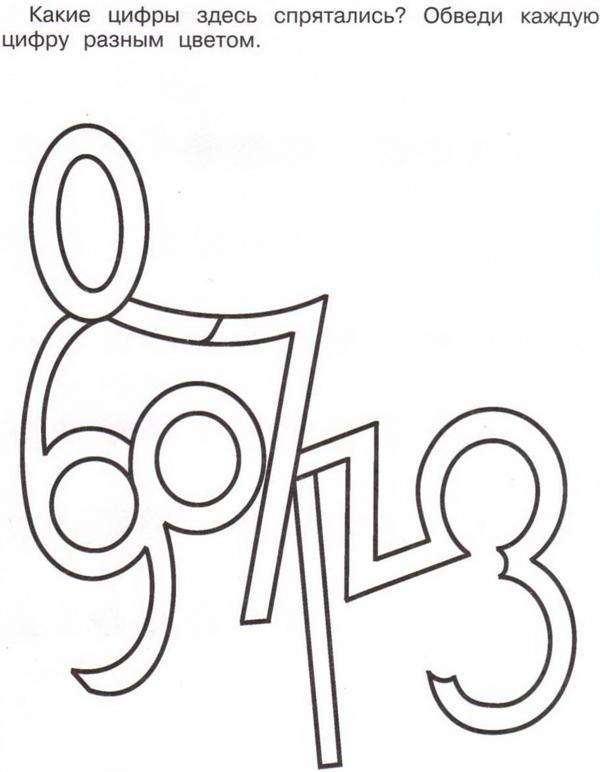 Зрительная гимнастика.Чтобы глазки не устали, попробуй каждую цифру рисовать глазами в воздухе.А теперь напиши цифры, которые ты увидел по порядку. Обрати внимание на правильность написания цифр.- Какая цифра стоит первая (последняя, пятая, восьмая по порядку)?Молодец!Знать цифры очень важно. Например, чтобы решить следующее задание.Д/и «Помоги мышке».Двигаясь от одной цифры по порядку к другой, ты поможешь мышке пробраться к сыру.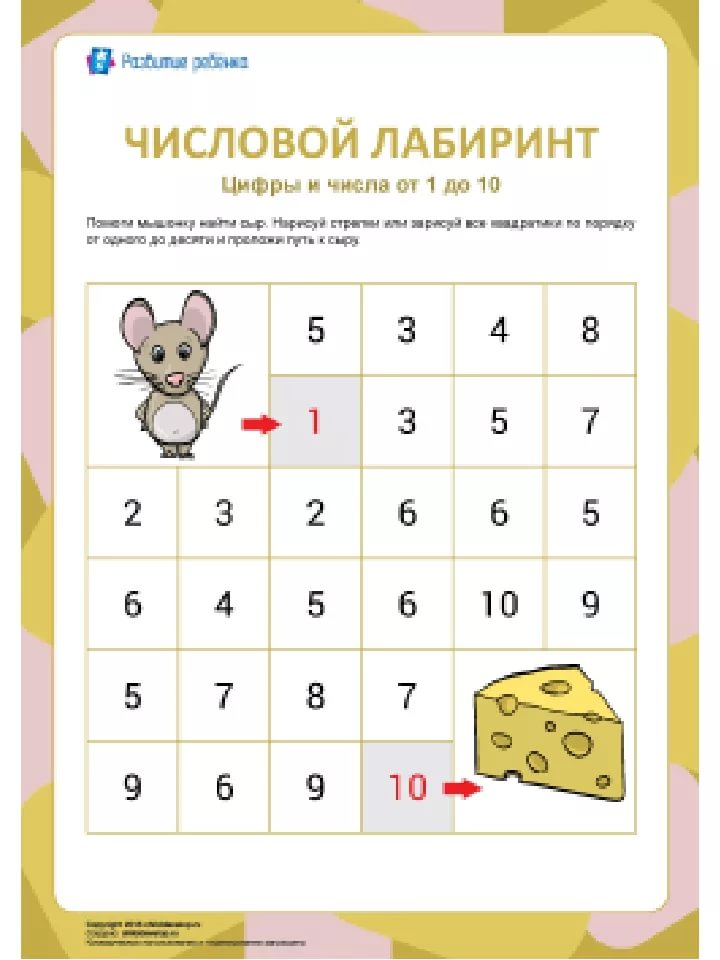 Блиц- игра «Сравни числа».На вопросы нужно отвечать, как можно, быстрее.- Назови число больше 4?- Назови число меньше 9?- Назови число больше 5, но меньше числа 7.- Назови число меньше 8, но больше числа 6.- Назови число на один больше, чем число 8.- Назови число на один меньше, чем число 4.Физкультминутка.(движения выполняются в соответствии с текстом)Мы считали и устали.Быстро мы и тихо встали.Ручками похлопали: 1-2-3,Ножками потопали: 1-2-3. И ещё потопали,И дружней похлопали. Сели – встали, встали - селиИ друг друга не задели.Мы немножко отдохнём И опять считать начнём.Д/и «Поставь нужный знак» (задание выполняется в тетради).5   69   87   7Объясни, почему 5 < 6, а 9 > 8. (потому что, число 5 на числовой оси стоит ближе к 0; число 9 стоит на числовой оси дальше, чем число 8)- Какие законы числовой оси ты знаешь? (1 - на числовой оси у каждого числа своё место; 2 – чем дальше от 0 на числовой оси стоит число, тем оно больше). Реши задачу при помощи числовой оси.В группе присутствует 12 детей. На прогулку дети строятся иногда по 2 человека, а иногда по 3. Сколько получится пар и троек? Чего будет больше пар или троек?Ребёнку даётся нарисованная в тетради числовая ось с точкой отсчёта 0 и единичными отрезками. Числа не проставлены (решается также, как в предыдущих занятиях).Д/и «Сосчитай и запиши» Сосчитай количество геометрических форм и запиши цифрой.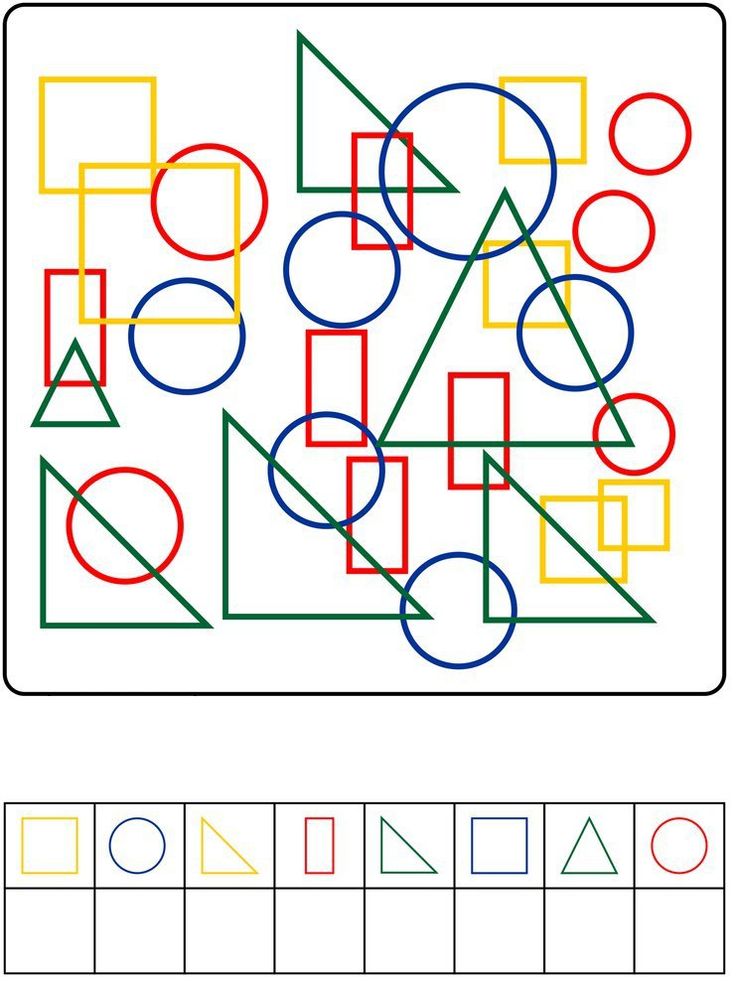 III часть.Царица Математика благодарит тебя за помощь и желает тебе успехов в изучении математики. 